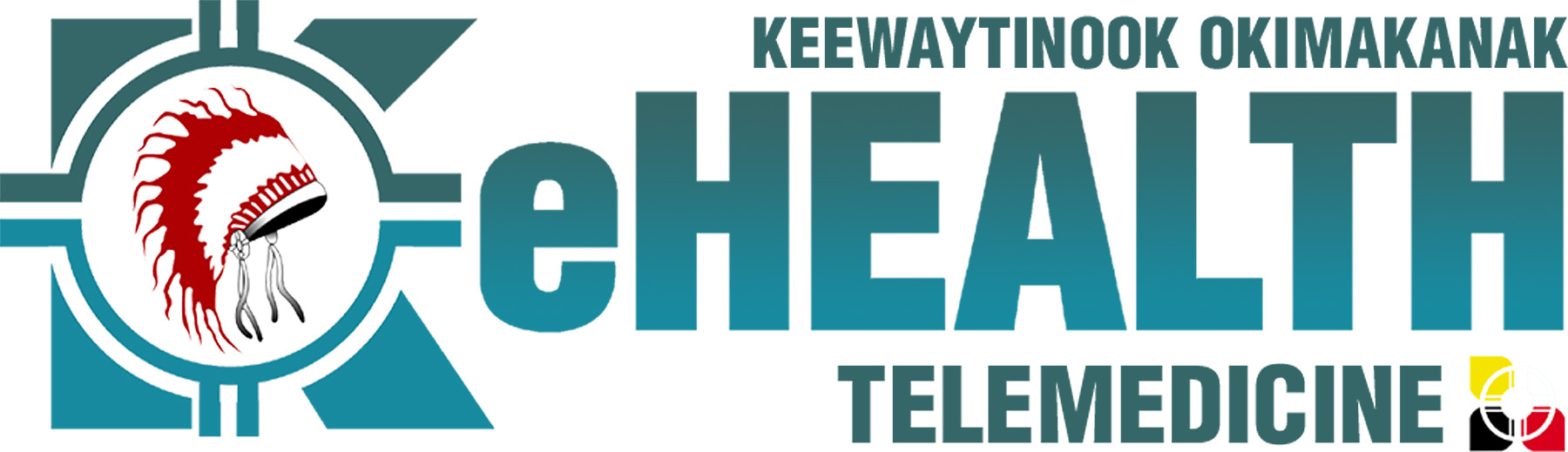 Clinical Services CoordinatorInternal-ExternalSUMMARYReporting to the Assistant Director of eHealth Services, the Clinical Services Coordinator (CSC) supports and oversees the clinical activities of the telemedicine program and acts as a clinical resource for program management and staff. The CSC is a “Champion” of telemedicine in the region who engages community, federal and provincial health providers to enable seamless access to integrated telemedicine services, and plan and promote adoption of new virtual tools, platforms, and protocols.The Clinical Services Coordinator provides clinical supervision to Telemedicine Coordinators (CTCs) at KOeTS-affiliated points-of-care. In this role, s/he initiates and approves individualized CTC training plans and conducts periodic assessments of their clinical knowledge and skills. The Clinical Services Coordinator is supported by the Informatics Educator and Community Telemedicine Coordinator Supervisor (CTCS). S/he also provides direct supervision to the eHealth Projects Coordinator, the Health Informatics Educator, the Clinical Schedulers and Clinical Administration Scheduler. RESPONSIBILITESCoordinates the development of regional clinical telemedicine servicesSupports KO eHealth team in the provision of effective telemedicine servicesPlans adoption and promotes use of virtual health services  Completes documentation and paperwork required to support programDemonstrates Commitment to KO eHealth TeamKNOWLEDGE, SKILLS, AND ABILITIES Degree in Nursing and current registration with College of Nurses of Ontario Experience working with First Nations communities in health care delivery Knowledge and understanding of Aboriginal culture and values, and of the geographic, and diverse health care challenges in the NWLHIN’s Northern Integrated District. Understanding of and interest in the use of communications and learning technologies in health care deliveryAble to work collaboratively, complete work on schedule and within approved budgets Excellent interpersonal skills with effective capacity to mentor and support First Nations health workers and advance innovative ideasStrong oral and written communication and presentational skills Ability to travel throughout the Northern Integrated District Network Ability to communicate in a Native language is an asset (Ojibway, Oji-Cree, or Cree) Location: Balmertown, Ontario. Deadline for applications:  March 10, 2017. Please send cover letter, resume and three references to: angiemccleary@knet.ca.http://kochiefs.ca/Keewaytinook Okimakanak, which means Northern Chiefs in Oji-Cree, is a non-political Chiefs Council serving Deer Lake, Fort Severn, Keewaywin, McDowell Lake, North Spirit Lake and Poplar Hill First Nations. The organization is directed by the Chiefs of the member First Nations who form the Board of Directors. Through its close awareness of community needs and its team approach, the Council advises and assists its member First Nations. The Council provides services in the areas of health, education, economic development, employment assistance, legal, public works, finance and administration, and computer communications (K-Net Services). The Executive Director liaises with the six Chiefs, with the staff of the Council and with other organizations and governments.  KO eHealth is a unit within Keewaytinook Okimakanak and  provides telemedicine services 26 telemedicine sites.  The KO eHealth Services office is located in Balmertown, Ontario.